	T.C.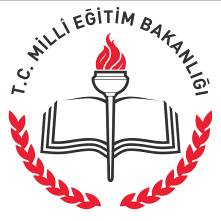 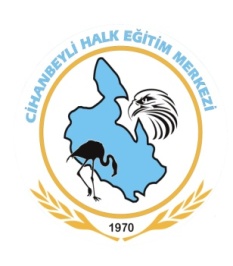 	CİHANBEYLİ KAYMAKAMLIĞI	CİHANBEYLİ HALK EĞİTİM MERKEZİ VE AKŞAM SANAT OKULU	Kurs Devam/Devamsızlık Formu…………………………… ……………………………………….Kursuna ……………….. Kişi Katılmış, ……. Kişi Devamlı, ……… Kişi Devamsız Olmuştur. İş Bu Tutanak Bilgilerin Doğru ve Eksiksiz Olduğu Tarafımdan Kontrol Edilerek İmza Altına Alınmıştır.							                                           *** Sadece kursun devam ettiği tarihleri ekleyiniz. Tatil günlerini yazmayınız. Çizelgenin yetmediği durumlarda 
       ikinci sayfaya geçiniz. Gelen günler için (+), gelmeyen günler için (-) yazınız.*** Toplam Kurs Süresinin %20 oranında devam etmeyen kursiyer devamsız sayılır.					            Kursun AdıKurs ÖğretmeniBaşlama ve Bitiş Tarihi Kurs NoKursun YeriToplam Kurs SaatiSıra NoGünler1234567891011121314151617181920Toplam DevamsızlıkSıra NoKursiyerin Adı SoyadıToplam Devamsızlık1234567891011121314151617